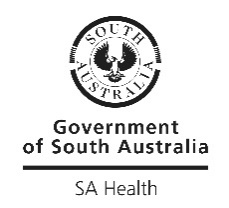 Application to the Chief Psychiatrist for Approval of a New Mechanical Restraint device: to be used under the powers of the Mental Health Act 2009. LHN…………………………….Ward/Unit/Service:…………………………….Date………………Device name, manufacturer & product code: …………………………………………………………………………………………………………..LHN contact person - email and phone number:.…………………………………………………………………………………………………Is this device approved for use in any other SA health service or jurisdiction?  Yes / NoPlease name the service using this device……………………………………………….(If answering yes above, only submit details of how the device will be used in your service, rather than making a full re-submission and forward this form to: HealthOCP@sa.gov.au) Please provide a:Description of how it will be used and maintained;Photo of the device and copy of manufacturer’s instructions; Description of where it will be used, who will make the decision to apply it and what training is planned for staff who use the device; Copy of the procedure for the storage of the device, cleaning processes, and inspections for wear and tear and;Evidence of Trauma Informed Practice training for all staff.In choosing a device: have the following parameters been considered and met:*For further detail about the Criteria, refer to: “A Guide to Approval of Mechanical Restraint Devices” Fact Sheet No. 9. SA Restraint and Seclusion Toolkit CriteriaYes / NoNotesAdjustable to person’s size, frailty and health conditions Will allow ongoing treatment and care to be providedAppropriately used  as per manufacturer’s instructionsConsumer discomfort is minimisedHas a wide cuff to limit: tightening or reduction of circulation and does not affect  skin integrity even if person is restlessNo sharp edges, or abrasive  material Material is easy to launder (not leather or synthetic leather) – does not reshape or change texture from washing and the material has  limited risk of transmission of infectious agentsMade of a material that does not irritate or compromise skin integrity  eg latex Reasonably easy for staff to apply & remove during emergenciesNot easily removed by the personDoes not have a lock & key operation Can be secured safely to a range of equipment/furniture in patient care Ensures communication with the person can be maintained